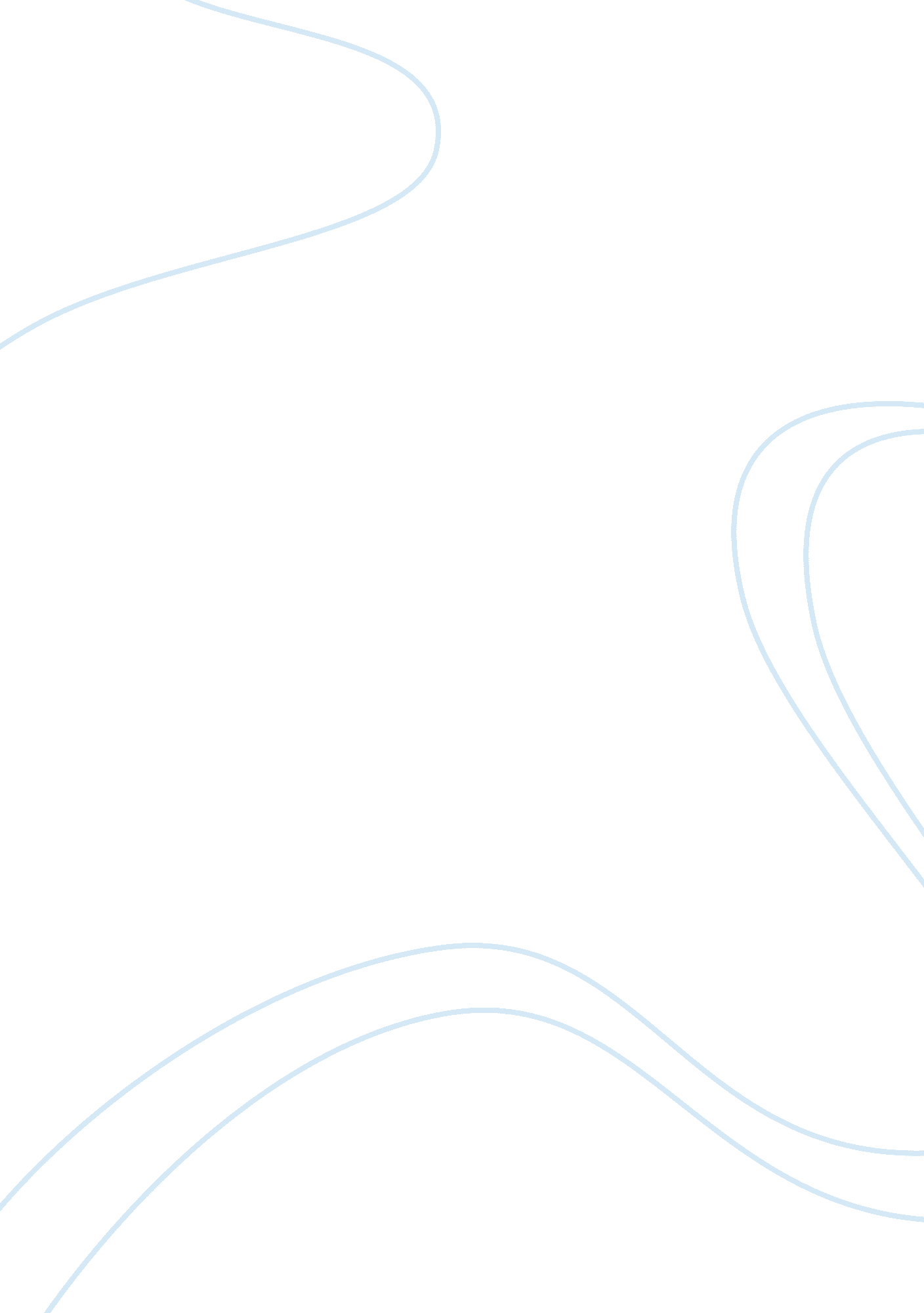 Behaviorism and criminology essay sample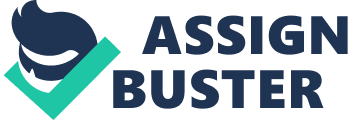 Behaviorism originated from the work of an American psychologist John B. Watson. He claimed that psychological science wasn’t concerned with the head or with human consciousness. Rather. psychological science would be concerned entirely with behavior. Therefore worlds could be studied objectively. merely like rats and apes. There are two events that stand out as foundations for behavioral therapy. The first is the rise of behavioral therapy in the early 1900’s: J. B Watson critisised the subjectiveness and mentalism of the psychological science of the clip and advocated behaviorism as the footing for the nonsubjective survey of behavior Watson’s accent on the importance of environmental events. his rejection of covert facets of the person. and his claim that all behaviors could be understood as a consequence of acquisition became the formal footing of behaviorism. Watson’s position has been widely rejected by other behaviour healers and more refined versions of behaviorism have been developed by theoreticians such as B. F Skinner. whose extremist behaviorism has had a immense impact non merely on behaviour therapy but besides on psychological science in general. Skinner. like Watson insisted that open behavior is the lone acceptable topic of scientific probe. The second was the experimental research on the psychological science of acquisition: In Russia. around the bend of the twentieth century. Ivan Pavlov established the foundations of classical conditioning. Research on conditioning and learning rules. conducted mostly in the carnal research lab. became a dominant portion of experimental psychological science in the United States following World War 2. Workers in this country. in the traditions of Pavlov and Skinner. were committed to the scientific analysis of behavior utilizing the research lab rat and pigeon as their topics. Among the early applications of conditioning rules to the intervention of clinical jobs were two peculiarly noteworthy surveies. Types Of ConditioningExperiments by behaviourists identify conditioning as a cosmopolitan learning procedure. There are two different types of conditioning. each giving a different behavioural form: 1. Authoritative conditioning occurs when a natural physiological reaction responds to a stimulation. The most popular illustration is Pavlov’s observation that Canis familiariss salivate when they eat or even see nutrient. Basically. animate beings and people are biologically “ wired” so that a certain stimulation will bring forth a specific response. 2. Behavioral conditioning occurs when a response to a stimulation is reinforced. Basically. operant conditioning is a simple feedback system: If a wages or support follows the response to a stimulation. so the response becomes more likely in the hereafter. For illustration. taking behaviouristic B. F. Skinner used support techniques to learn pigeons to dance and bowl a ball in a mini-alley. Watson’s work was generated from the experiments conducted by Ivan Pavlov. who had studied animals’ responses to conditioning. Pavlov’s best-known experiment aimed to explicate why dogs` start to salivate before they are confronted with nutrient. Pavlov discovered that any stimulation would hold the same consequence on salivation if the Canis familiaris was able to tie in the presentation of the original stimulation frequently plenty. Pavlov decided to utilize a bell as the Conditioned Stimulus to see whether the Canis familiaris would be able to partner off nutrient with the bell. Pavlov rang the bell so fed the Canis familiariss. After making this on legion occasions the dog’s associated the tintinnabulation of the bell with nutrient and started to salivate at the sound of the bell. After repeatedly making this coupling. Pavlov removed the nutrient and on pealing the bell the Canis familiariss would get down to nutrient and bell were paired together frequently plenty for the dog’s to tie in the bell with nutrient. Pavlov believed. as Watson was subsequently to underscore. that humans react to stimuli in the same manner. Today we associate behaviorism with the name of B. F. Skinner. who was the adult male who tested Watson’s theories in the research lab. Upon making this Skinners’ surveies led him to reject Watson’s accent on physiological reactions and conditioning. Skinner said that people respond to their environment. but he added that they besides operate on the environment to bring forth certain effects. Behaviorism originated in the field of psychological science. but it has had a much wider influence. Its constructs and methods are used in instruction. and many instruction classs at University are based on the same premises approximately adult male as behaviourism. Behaviorism can besides be used in the justness field as it can explicate the behavior of many people. including. wrongdoers and so on. Pre-suppositions of Behaviourism1. It is said that behaviorism is realistic. Once interpreted this means that the universe is the ultimate world. and all can be explained in footings of natural Torahs. It besides says that adult male has no psyche and head. merely a encephalon that responds to external stimulations. 2. Man is said to be nil more than a machine that responds to conditioning. David Cohen in his book “ Behaviourism” explained it in this manner. ” The cardinal dogma of behaviorism is that ideas. feelings. purposes and mental procedure. all. make non find what we do. Our behavior is the merchandise of our conditioning. We are biological machines and do non consciously act ; instead we act to stimuli. ” 3. Behaviourism besides teaches us that we are non responsible for our actions. If we are merely machines. without heads or psyches. responding on merely stimuli and runing on our environment to achieve certain terminals. so anything we do is inevitable. 4. It is thought that behaviorism is manipulative. It seeks non simply to understand human behavior. but to foretell and command it. From his theories. Skinner developed the thought of “ shaping” . By commanding wagess and penalties. you can determine the behavior of another individual. Another major theoretician in behaviour therapy is Hans J. Eysneck. In a paper that he submitted to his University in 1959. he defined behaviour therapy as the application of modern larning theory to the intervention of behavioral and emotional upsets. Eysneck emphasisied the rules and processs of Pavlov every bit good as that of larning theoreticians. In Eysnecks position. behavior therapy was an applied scientific discipline. the defining characteristic of which was that it was testable and confirmable. A landmark event for behavior therapy was when in 1963 Eysneck and Rachman established the first diary devoted to behaviour therapy- Behaviour Research and Therapy. Another force in the behavioral therapy motion was the outgrowth of publications in 1953 by Skinner. It was his book. Science and Human Behaviour. that he critisised psychodynamic construct and reformulated psychotherapeutics in behavioral footings. The most of import initial clinical application of operant conditioning was with kids. Behaviorism in the Justice FieldPeoples may propose that Psychology and offense might non hold anything in common. This is far from the truth. Conditioning is instilled upon us from a really immature age. It has antecedently been discussed that behavior is learnt through the usage of wagess and penalties. Behaviour. which is rewarded. will be reinforced through the usage of wagess and penalties. Behaviour. which is rewarded. will be reinforced and become more frequent in order to maximize the wagess. and behavior which is punished or which meets with aversive effects will be discouraged. Behaviour alterations to procure more of what is liked. and less of what is disliked. Therefore far. classical and operant acquisition are really similar. but in operant larning behavior has unpleasant cannotations. they may larn to avoid the unpleasant effects whilst still basking the initial behavior. A kid may larn that to steal boodles will convey an unpleasant consequence. and hence may non travel in front with the larceny. The kid may detect that by traveling about the larceny in another mode. when no 1 is about. they will be improbable caught. Therefore the kid learns that they may be able to acquire the coveted consequence and avoid the unpleasant consequence by changing their behaviour. If the hazard seems worth taking. the person may take to go on prosecuting in that unacceptable behavior. This theory is generated from what the single unpleasant or rewarding. and presumes that everybody aims to maximize wagess and minimise penalty. The country of chancing behavior is another illustration of the possible usage of a biopsychosocial theoretical account. The Australian Bureau of Statistics studies that about 330. 000 Australians ( 2. 3 % of the grownup population ) have important chancing behavioural jobs. with 140. 000 sing terrible jobs. and one in 10 job gamblers had contemplated suicide because of chancing. Much of the research in chancing behavior has been confined to the survey of biological ( such as familial research ) . psychological ( positive-negative support. unprompted behavior ) . or societal factors ( environment & A ; peer influences ) . Recent research by Sharpe argues that these factors are likely to interact with each another in the development and care of job gaming. Consequently. the unprompted nature of the upset lends itself to a biopsychosocial point of position. When looking for illustrations of behavior therapy in the justness field. you wouldn’t have to look really far at all before you spot impressions of conditioning. When we look at our prison system it is obvious to see how our captives have been conditioned. even the principal of penalty itself falls into the class of behaviorism. In relation to the psychological theory it can be said that a captive. has been taken out of their environment. which is mainstream society. and placed into an environment. where the intent of their stay is for penalty and rehabilitation. When speaking about the prison system. in comparing with Pavlov’s Canis familiaris and the bell. it can be said that captives may react to similar stimulations. For illustration. a prison rings bells at different times of the twenty-four hours to inform the captives of different responsibilities at different clip that they must go to to. Life in prison for captives is moulded by the governments to condition the manner in which they should act. When a tiffin bell rings. captives are required to go to the lunchroom or their cell to have their nutrient. Failure to make so will ensue in them losing out on tiffin. The failure to have their nutrient is a penalty on the captives and they will larn that failure to react to the stimulation ( lunch bell ) will ensue in the loss of their privilege. The tribunal system is besides linked in with the theories of behaviour therapy. The construct itself is a classical instance of how the system conditions wrongdoers with the procedure of detainment and rehabilitation. When a tribunal sentences an wrongdoer to gaol. it is the first measure of the system that will seek to condition the wrongdoer to rehabilitate. Upon come ining the penitentiary that has been allocated to them. this is the initial stage of being taken out of their environment and the conditioning begins. The fact that they are controlled and have small freedom proves that is a echt effort at conditioning captives. Another factor that comes out of prison system. but non needfully the captives themselves. are the prison guards. Prison Guards portion the installation with captives. but the lone difference between the both of them are the uniforms that the guards wear. This is another authoritative illustration of how prison guards are besides conditioned to look after the captives. and there behaviour within the uniform is different to the environment that they are used to. Once a prison guard is in his/her uniform. instantly they become the sculpturers in the behavior of a captive. Authoritative illustrations of behaviorism with the facet of penalty and wages prevarication one time once more within the cells of prison. If a tribunal sentences an wrongdoer to 6 old ages gaol with a non-parole period of 4 old ages. the wrongdoer is eligible for release after merely 4 old ages. This relies to a great extent upon the behavior of the wrongdoer in gaol and whether or non they have been good. If the captive has there parole hearing and it is granted. it is an indicant to the system that the wrongdoer has behaved in the system and hence they should be rewarded for their good behavior. Another illustration of reward penalty in the justness system is that of Judges who issue good behavior bonds. This is seen as a wages for good behavior and being the first clip offense by the wrongdoer. In other words. it can be described as being the last opportunity or penalty will be issued. DecisionBehaviourism states that people can larn to act in a certain mode. This is apparent through out the full Justice system. Examples of the construct of behaviorism are littered throughout the justness system. They lie in the policing. tribunals and prison system. It is apparent to see that behaviorism is a impression that is really recognized and practiced within our Justice community on a day-to-day footing and although people may differ. it is what keeps our justness system effectual. BibliographyBooks/ DiariesWilliams. Katherine. S. Textbook On Criminology. 4th Edition. Chapter 10. 2. Learning Structures. 2001. Blackstone Press. 2001Corsini. G. Wedding. D. Current Psychotherapies. Chapter 7. Behavior therapy. Pg. 205. F. E Peacock. 2000. Gleitmam. H. Psychology. 2nd Edition. Norton & A ; Company. U. S. A 1986Grivas. J. Psychology for the V. C. E Student. Units 1 & A ; 2. 2nd Edition. Jacaranda imperativeness. Melbourne 1996Burish. T. Behavior therapy. techniques and empirical findings. 3rd Edition. Harcourt Brace. U. S. A. 1987. White. M. Selected Papers. Chapter 9. Dulwich Centre Publications. 1989. Web sites: Michaels. S. Biological Psychology. hypertext transfer protocol: //users. net2000. com. au/~bosco/BESC-1190_essay. htm. Web page accessed on 29-02-05DeMar. G. The basicss of Behaviourism hypertext transfer protocol: //www. precursor. com/forerunner/X0497_DeMar_-_Behaviorism. hypertext markup language. Web page accessed on 27-02-05McKay. V. Ivan Petrovich Pavlov. hypertext transfer protocol: //evolution. massey. Ac. nz/assign2/VM/~temp03. hypertext markup language ( website accessed on 16-02-2005Jonas. F. Understanding Behaviourism. definition of Behaviourism hypertext transfer protocol: //www. funderstanding. com/behaviorism. cfm. Website Accessed 23-02-1005 